Fig. 7: Sinal-Gíria oriundo da ação de um referente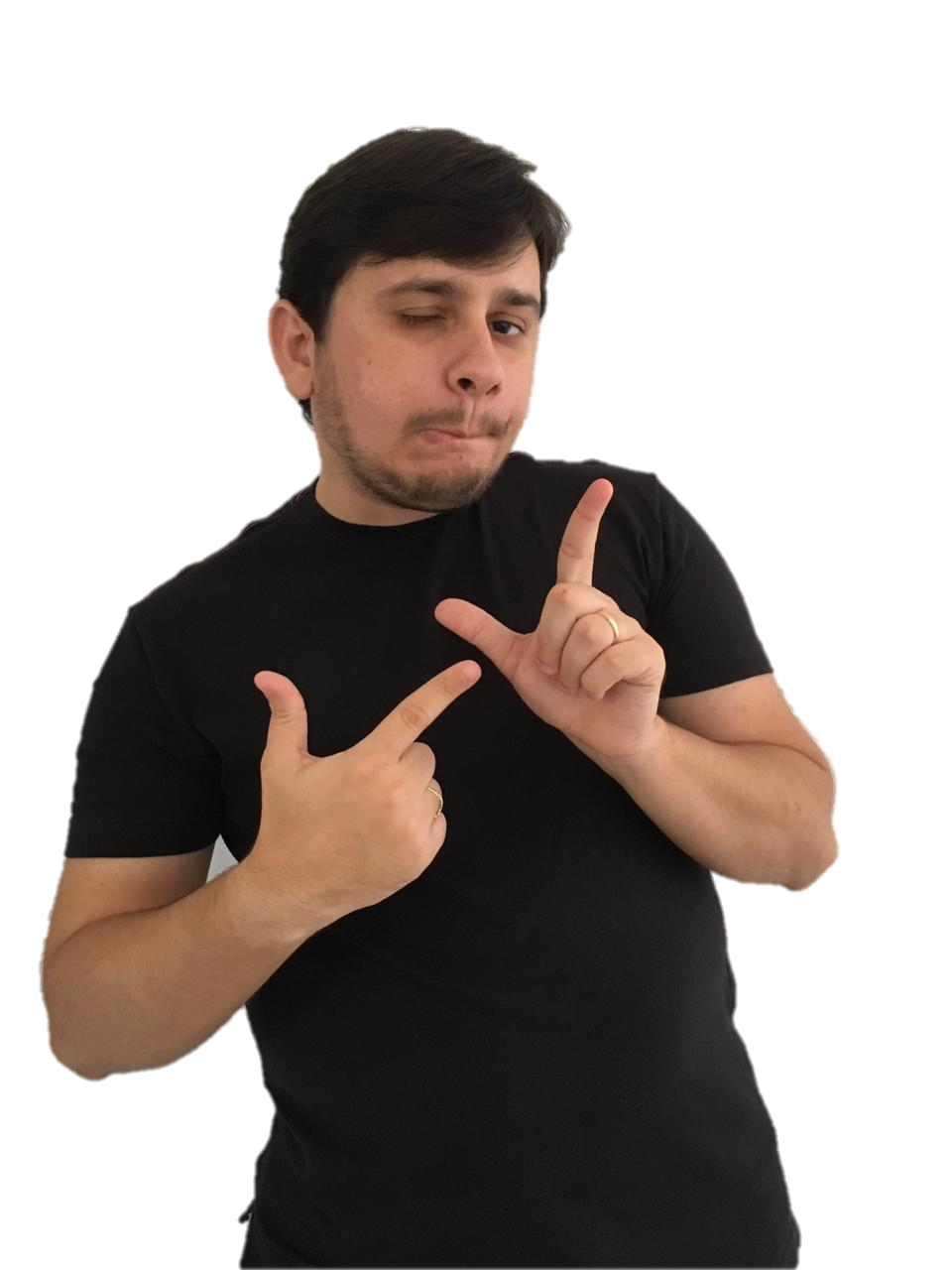 Fonte: Elaboração própriaFig. 8: Gíria oriunda da mimese do estado de um referente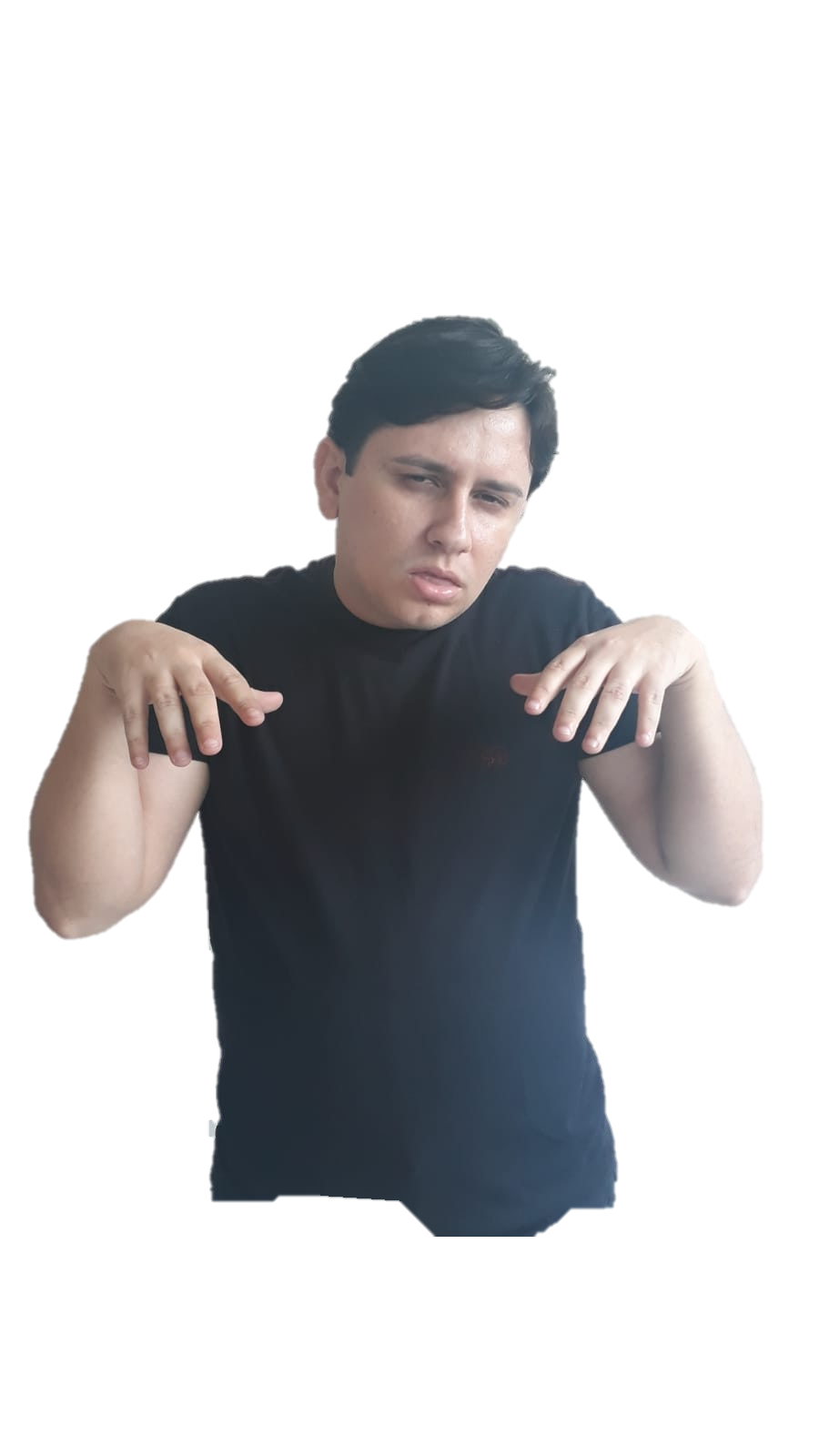 Fonte: Elaboração própriaFig. 9: Gíria oriunda da alteração de configuração de mão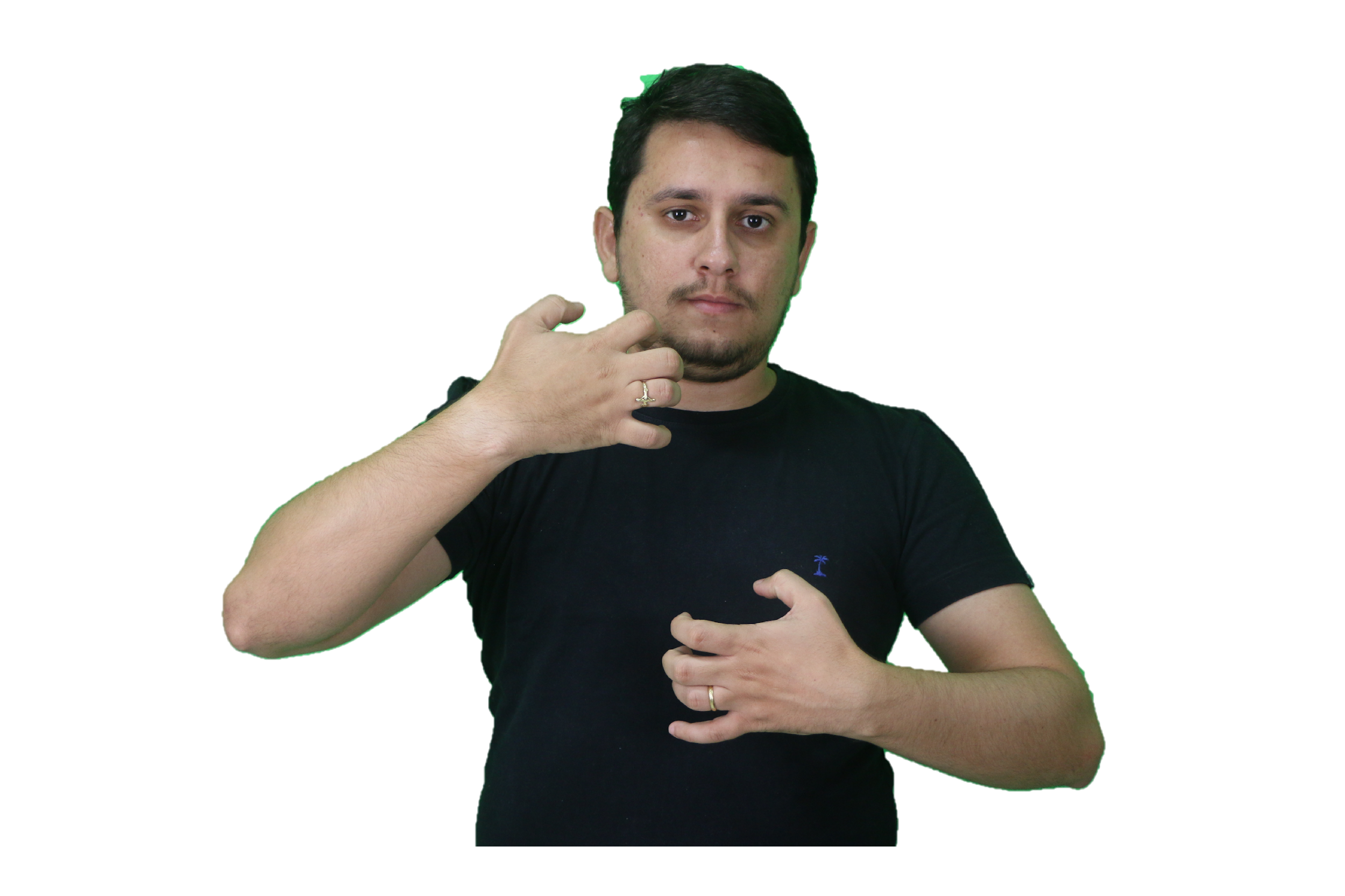 Fonte: Elaboração própria